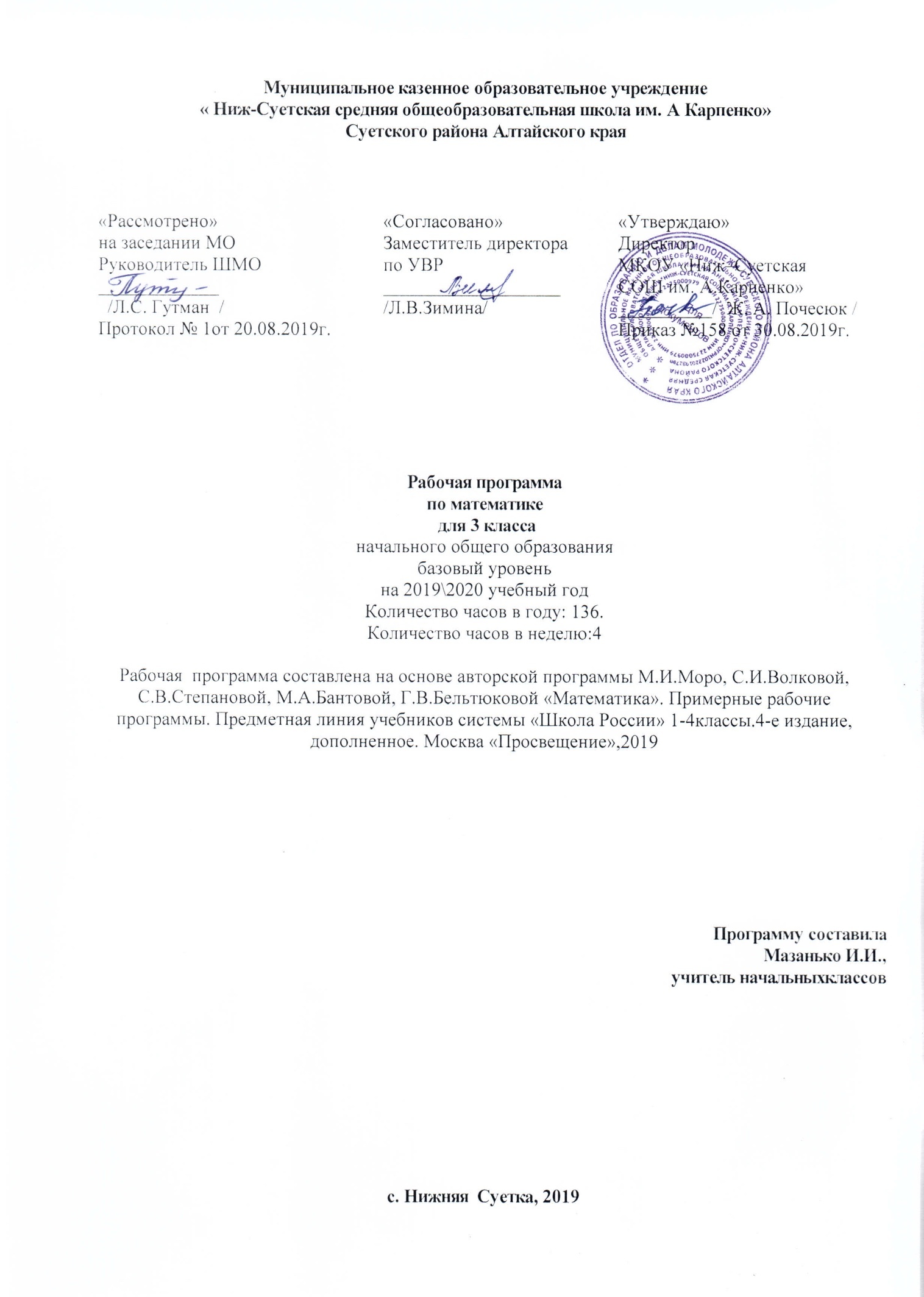 Муниципальное казенное образовательное учреждение                                                                                                       « Ниж-Суетская средняя общеобразовательная школа им. А Карпенко»                                                                                      Суетского района Алтайского краяРабочая программа                                                                                                                                                                                                                                по математике  для 3 класса                                                                                                                                      начального общего образования                                                                                                                базовый уровень                                                                                                                                        на 2019\2020 учебный год                                                                                                                     Количество часов в году: 136.Количество часов в неделю:4Рабочая  программа составлена на основе авторской программы М.И.Моро, С.И.Волковой, С.В.Степановой, М.А.Бантовой, Г.В.Бельтюковой «Математика». Примерные рабочие программы. Предметная линия учебников системы «Школа России» 1-4классы.4-е издание, дополненное. Москва «Просвещение»,2019с. Нижняя  Суетка, 2019Планируемые результаты      Программа обеспечивает достижение выпускниками начальной школы следующих личностных, метапредметных и предметных результатов.Личностные результаты:— Осознание роли своей страны в мировом развитии, уважительное отношение к семейным ценностям, бережное отношение к окружающему миру.— Чувство гордости за свою Родину, российский народ и историю России.— Целостное восприятие окружающего мира.— Развитую мотивацию учебной деятельности и личностного смысла учения, заинтересованность в приобретении и расширении знаний и способов действий, творческий подход к выполнению заданий.— Рефлексивную самооценку, умение анализировать свои действия и управлять ими.— Навыки сотрудничества со взрослыми и сверстниками.— Установку на здоровый образ жизни, наличие мотивации к творческому труду, к работе на результат.Метапредметные результаты:— Способность принимать и сохранять цели и задачи учебной деятельности, находить средства и способы её осуществления. — Овладение способами выполнения заданий творческого и поискового характера.— Умения планировать, контролировать и оценивать учебные действия в соответствии с поставленной задачей и условиями её выполнения, определять наиболее эффективные способы достижения результата. — Способность использовать знаково-символические средства представления информации для создания моделей изучаемых объектов и процессов, схем решения учебно-познавательных и практических задач.— Использование речевых средств и средств информационных и коммуникационных технологий для решения коммуникативных и познавательных задач. — Использование различных способов поиска, сбора, обработки, анализа, организации и передачи информации в соответствии с коммуникативными и познавательными задачами и технологиями учебного предмета, в том числе умение вводить текст с помощью клавиатуры компьютера, фиксировать  результаты измерения величин и анализировать изображения, звуки.— Овладение логическими действиями сравнения, анализа, синтеза, обобщения, классификации по родовидовым признакам, установления  аналогий и причинно-следственных связей, построения рассуждений, отнесения к известным понятиям.— Готовность слушать собеседника и вести диалог; готовность признать возможность существования различных точек зрения и права каждого иметь свою; излагать своё мнение и аргументировать свою точку зрения.— Определение общей цели и путей её достижения: умение договариваться о распределении функций и ролей в совместной деятельности, осуществлять взаимный контроль в совместной деятельности, адекватно оценивать собственное поведение и поведение окружающих.— Овладение базовыми предметными и межпредметными понятиями, отражающими существенные связи и отношения между объектами и процессами.— Умение работать в материальной и информационной среде начального общего образования (в том числе с учебными моделями) в соответствии с содержанием учебного предмета «Математика».Предметные результаты:— Использование приобретённых математических знаний для описания и объяснения окружающих предметов, процессов, явлений, а также для  оценки их количественных и пространственных отношений.— Овладение основами логического и алгоритмического мышления, пространственного воображения и математической речи, основами счёта, измерения, прикидки результата и его оценки, наглядного представления данных в разной форме (таблицы, схемы, диаграммы), записи и выполнения алгоритмов. — Приобретение начального опыта применения математических знаний для решения учебно-познавательных и учебно-практических задач.— Умения выполнять устно и письменно арифметические действия с числами и числовыми выражениями, решать текстовые задачи, выполнять и строить алгоритмы и стратегии в игре, исследовать, распознавать и изображать геометрические фигуры, работать с таблицами, схемами, графиками и диаграммами, цепочками, представлять, анализировать и интерпретировать данные.— Приобретение первоначальных навыков работы на компьютере (набирать текст на клавиатуре, работать с меню, находить информацию по заданной теме, распечатывать её на принтере). Планируемые результаты обучения в 3 классеЛичностные результаты У учащегося будут сформированы: • навыки в проведении самоконтроля и самооценки результатов своей учебной деятельности; • основы мотивации учебной деятельности и личностного смысла изучения математики, интерес, переходящий в потребность к расширению знаний, к применению поисковых и творческих подходов к выполнению заданий и пр., предложенных в учебнике или учителем; • положительное отношение к урокам математики, к учёбе, к школе; • понимание значения математических знаний в собственной жизни; • понимание значения математики в жизни и деятельности человека; • восприятие критериев оценки учебной деятельности и понимание учительских оценок успешности учебной деятельности; • умение самостоятельно выполнять определённые учителем виды работ (деятельности), понимая личную ответственность за результат; • правила общения, навыки сотрудничества в учебной деятельности; • начальные представления об основах гражданской идентичности (через систему определённых заданий и упражнений); • уважение и принятие семейных ценностей, понимание необходимости бережного отношения к природе, к своему здоровью и здоровью других людей. Учащийся получит возможность для формирования: • начальных представлений об универсальности математических способов познания окружающего мира; • понимания важности математических знаний в жизни человека, при изучении других школьных дисциплин; • навыков проведения самоконтроля и адекватной самооценки результатов своей учебной деятельности; • интереса к изучению учебного предмета «Математика»: количественных и пространственных отношений, зависимостей между объектами, процессами и явлениями окружающего мира и способами их описания на языке математики, к освоению математических способов решения познавательных задач.Метапредметные результатыРегулятивные Учащийся научится: • понимать, принимать и сохранять различные учебные задачи; осуществлять поиск средств для достижения учебной задачи; • находить способ решения учебной задачи и выполнять учебные действия в устной и письменной форме, использовать математические термины, символы и знаки; • планировать свои действия в соответствии с поставленной учебной задачей для её решения; • проводить пошаговый контроль под руководством учителя, а в некоторых случаях самостоятельно; • выполнять самоконтроль и самооценку результатов своей учебной деятельности на уроке и по результатам изучения отдельных тем. Учащийся получит возможность научиться: • самостоятельно планировать и контролировать учебные действия в соответствии с поставленной целью; находить способ решения учебной задачи; • адекватно проводить самооценку результатов своей учебной деятельности, понимать причины неуспеха на том или ином этапе; • самостоятельно делать несложные выводы о математических объектах и их свойствах; • * контролировать свои действия и соотносить их с поставленными целями и действиями других участников, работающих в паре, в группе. Познавательные Учащийся научится: • устанавливать математические отношения между объектами, взаимосвязи в явлениях и процессах и представлять информацию в знаково-символической и графической форме, строить модели, отражающие различные отношения между объектами; • проводить сравнение по одному или нескольким признакам и на этой основе делать выводы; • устанавливать закономерность следования объектов (чисел, числовых выражений, равенств, геометрических фигур и др.) и определять недостающие в ней элементы; • выполнять классификацию по нескольким предложенным или самостоятельно найденным основаниям; • делать выводы по аналогии и проверять эти выводы;• проводить несложные обобщения и использовать математические знания в расширенной области применения; • понимать базовые межпредметные понятия (число, величина, геометрическая фигура); • фиксировать математические отношения между объектами и группами объектов в знаково-символической форме (на моделях); • полнее использовать свои творческие возможности; • смысловому чтению текстов математического содержания (общие умения) в соответствии с поставленными целями и задачами; • самостоятельно осуществлять расширенный поиск необходимой информации в учебнике, в справочнике и в других источниках; • осуществлять расширенный поиск информации и представлять информацию в предложенной форме. Учащийся получит возможность научиться: • самостоятельно находить необходимую информацию и использовать знаково-символические средства для её представления, для построения моделей изучаемых объектов и процессов; • осуществлять поиск и выделять необходимую информацию для выполнения учебных и поисково-творческих заданий. КоммуникативныеУчащийся научится: • строить речевое высказывание в устной форме, использовать математическую терминологию; • понимать различные позиции в подходе к решению учебной задачи, задавать вопросы для их уточнения, чётко и аргументированно высказывать свои оценки и предложения; • принимать активное участие в работе в паре и в группе, использовать умение вести диалог, речевые коммуникативные средства; • принимать участие в обсуждении математических фактов, стратегии успешной математической игры, высказывать свою позицию; • * знать и применять правила общения, осваивать навыки сотрудничества в учебной деятельности; • контролировать свои действия при работе в группе и осознавать важность своевременного и качественного выполнения взятого на себя обязательства для общего дела. Учащийся получит возможность научиться: • использовать речевые средства и средства информационных и коммуникационных технологий при работе в паре,в группе в ходе решения учебно-познавательных задач, во время участия в проектной деятельности; • согласовывать свою позицию с позицией участников по работе в группе, в паре, признавать возможность существования различных точек зрения, корректно отстаивать свою позицию; • * контролировать свои действия и соотносить их с поставленными целями и действиями других участников, работающих в паре, в группе; • конструктивно разрешать конфликты посредством учёта интересов сторон. Предметные результаты Числа и величиныУчащийся научится: • образовывать, называть, читать, записывать числа от 0 до 1000; • сравнивать трёхзначные числа и записывать результат сравнения, упорядочивать заданные числа, заменять трёхзначное число суммой разрядных слагаемых, заменять мелкие единицы счёта крупными и наоборот; • устанавливать закономерность — правило, по которому составлена числовая последовательность (увеличение/уменьшение числа на несколько единиц, увеличение/уменьшение числа в несколько раз); продолжать её или восстанавливать пропущенные в ней числа; • группировать числа по заданному или самостоятельно установленному одному или нескольким признакам; • читать, записывать и сравнивать значения величины площади, используя изученные единицы этой ве личины (квадратный сантиметр, квадратный дециметр, квадратный метр) и соотношения между ними: 1 дм2 = = 100 см2 , 1 м2 = 100 дм2 ; переводить одни единицы площади в другие; • читать, записывать и сравнивать значения величины массы, используя изученные единицы этой величины (килограмм, грамм) и соотношение между ними: 1 кг = 1000 г; переводить мелкие единицы массы в более крупные, сравнивать и упорядочивать объекты по массе. Учащийся получит возможность научиться: • классифицировать числа по нескольким основаниям (в более сложных случаях) и объяснять свои действия; • самостоятельно выбирать единицу для измерения таких величин, как площадь, масса, в конкретных условиях и объяснять свой выбор.Арифметические действия Учащийся научится:• выполнять табличное умножение и деление чисел; выполнять умножение на 1 и на 0, выполнять деление вида a : a, 0 : a; • выполнять внетабличное умножение и деление, в том числе деление с остатком; выполнять проверку арифметических действий умножение и деление (в том числе — деление с остатком); • выполнять письменно действия сложение, вычитание, умножение и деление на однозначное число в пределах 1000; • вычислять значение числового выражения, содержащего 2–3 действия (со скобками и без скобок). Учащийся получит возможность научиться: • использовать свойства арифметических действий для удобства вычислений; • вычислять значение буквенного выражения при заданных значениях входящих в него букв; • решать уравнения на основе связи между компонентами и результатами умножения и деления. Работа с текстовыми задачамиУчащийся научится: • анализировать задачу, выполнять краткую запись задачи в различных видах: в таблице, на схематическом рисунке, на схематическом чертеже; • составлять план решения задачи в 2–3 действия, объяснять его и следовать ему при записи решения задачи; • преобразовывать задачу в новую, изменяя её условие или вопрос; • составлять задачу по краткой записи, по схеме, по её решению; • решать задачи, рассматривающие взаимосвязи: цена, количество, стоимость; расход материала на 1 предмет, количество предметов, общий расход материала на все указанные предметы и др.; задачи на увеличение/уменьшение числа в несколько раз.Учащийся получит возможность научиться: • сравнивать задачи по сходству и различию отношений между объектами, рассматриваемых в задачах; • дополнять задачу с недостающими данными возможными числами; • находить разные способы решения одной и той же задачи, сравнивать их и выбирать наиболее рациональный;• решать задачи на нахождение доли целого и целого по его доле; • решать задачи практического содержания, в том числе задачи-расчёты. Пространственные отношения. Геометрические фигуры.Учащийся научится: • обозначать геометрические фигуры буквами; • различать круг и окружность; • чертить окружность заданного радиуса с использованием циркуля. Учащийся получит возможность научиться: • различать треугольники по соотношению длин сторон; по видам углов; • изображать геометрические фигуры (отрезок, прямоугольник) в заданном масштабе; • читать план участка (комнаты, сада и др.). Геометрические величиныУчащийся научится: • измерять длину отрезка; • вычислять площадь прямоугольника (квадрата) по заданным длинам его сторон; • выражать площадь объектов в разных единицах площади (квадратный сантиметр, квадратный дециметр, квадратный метр), используя соотношения между ними. Учащийся получит возможность научиться: • выбирать наиболее подходящие единицы площади для конкретной ситуации; • вычислять площадь прямоугольного треугольника, достраивая его до прямоугольника.Работа с информацией Учащийся научится: • анализировать готовые таблицы, использовать их для выполнения заданных действий, для построения вывода; • устанавливать правило, по которому составлена таблица, заполнять таблицу по установленному правилу недостающими элементами; • самостоятельно оформлять в таблице зависимости между пропорциональными величинами; • выстраивать цепочку логических рассуждений, делать выводы.Учащийся получит возможность научиться: • читать несложные готовые таблицы;• понимать высказывания, содержащие логические связки (… и …; если…, то…; каждый; все и др.), определять, верно или неверно приведённое высказывание о числах, результатах действиях, геометрических фигурах.                                   Содержание тем учебного предмета, курса                          Числа от 1 до 100 Сложение и вычитание (продолжение) (8 ч)Повторение изученного (8 ч) Устные и письмен ые приёмы сложения и вычитания (2 ч).Решение уравнений с неизвестным слагаемым на основе взаимосвязи чисел при сложении. Решение уравнений с неизвестным уменьшаемым, с неизвестным вычитаемым на основе взаимосвязи чисел при вычитании (4 ч).Обозначение геометрических фигур буквами (1 ч). «Странички для любознательных» — задания творческого и поискового характера: сбор, систематизация и представление информации в табличной форме; определение закономерности, по которой составлены числовые ряды и ряды геометрических фигур. Повторение пройденного «Что узнали. Чему научились» (1 ч)Табличное умножение и деление (продолжение) (28 ч)Повторение (5 ч). Связь умножения и деления; таблицы умножения и деления с числами 2 и 3; чётные и нечётные числа (4 ч). Зависимости между величинами, характеризующими процессы купли-продажи: цена, количество, стоимость (1 ч).Порядок выполнения действий в выражениях со скобками и без скобок (2 ч)Зависимости между пропорциональными величинами(12 ч) Зависимости между пропорциональными величинами: масса одного предмета, количество предметов, масса всех предметов; расход ткани на один предмет, количество предметов, расход ткани на все предметы (2 ч). Текстовые задачи на увеличение уменьшение) числа в несколько раз, на кратное сравнение чисел (8 ч). Задачи на нахождение четвёртого пропорционального (1 ч). *Сведения о профессиональной деятельности людей, способствующие формированию уважительного отношения к труду, формированию умений решать задачи практического характера.«Странички для любознательных» — задания творческого и поискового характера: сбор, систематизация и представление информации в табличной форме; работа на вычислительной машине; задачи комбинаторного характера. Повторение пройденного «Что узнали. Чему научились» (1 ч).Проверочная работа «Проверим себя и оценим свои достижения» (тестовая форма). Анализ результатов. Оценивать результаты освоения темы, проявлять личностную заинтересованность в приобретении и расширении знаний и способов действий. Анализировать свои действия и управлять ими. Таблицы умножения и деления с числами 4, 5, 6, 7. Таблица Пифагора (9 ч). Таблица умножения и деления с числами 4, 5, 6, 7 (6 ч)Странички для любознательных» — задания творческого и поискового характера: математические игры «Угадай число», «Одиннадцать палочек». Выполнять задания творческого и поискового характера. Работать в паре. Составлять план успешной игры. Сбор и представление информации, связанной со счётом объектов и измерением величин; фиксирование, анализ полученной информации Наши проекты: «Математические сказки».Повторение пройденного «Что узнали. Чему научились» (2 ч).Контроль и учёт знаний (1 ч)Числа от 1 до 100 Табличное умножение и деление (продолжение) (28 ч)Таблица умножения и деления с числами 8 и 9 (19 ч) Таблица умножения и деления с числами 8 и 9. Сводная таблица умножения (5 ч).Площадь. Способы сравнения фигур по площади. Единицы площади: квадратный сантиметр, квадратный дециметр, квадратный метр. Площадь прямоугольника (6 ч).Странички для любознательных» — задания творческого и поискового характера: задачи-расчёты; деление фигуры на части; применение знаний в изменённых условиях; построение цепочки логических рассуждений; определение верно или неверно для заданного рисунка, простейшее высказывание с логическими связками все…; если…, то… . Повторение пройденного «Что узнали. Чему научились» (2 ч).Текстовые задачи в три действия. Составление плана действий и определение наиболее эффективных способов решения задач (2 ч) Умножение на 1 и на 0. Деление вида a : а, 0 : а при а 0 (4 ч).Доли (9 ч) Доли (половина, треть, четверть, десятая, сотая). Образование и сравнение долей. Задачи на нахождение доли целого и целого по его доле (2 ч).Круг. Окружность (центр, радиус, диаметр). Вычерчивание окружностей с использованием циркуля (2 ч).Единицы времени: год, месяц, сутки (2 ч).Странички для любознательных» — задания творческого и поискового характера: задачи-расчёты; изображение предметов на плане комнаты по описанию их расположения; работа на усложнённой вычислительной машине; задания, содержащие высказывания с логическими связками если не…, то…; если…, то не…; деление геометрических фигур на частиПовторение пройденного «Что узнали. Чему научились» (2 ч).Проверочная работа «Проверим себя и оценим свои достижения» (тестовая форма). Анализ результатов.Контроль и учёт знаний (1 ч)Числа от 1 до 100.Внетабличное умножение и деление (28 ч)Приёмы умножения для случаев вида 23 · 4, 4 · 23 (6 ч) Умножение суммы на число. Приёмы умножения для случаев вида 23 ⋅ 4, 4 ⋅ 23. Приёмы умножения и деления для случаев вида 20 ⋅ 3, 3 ⋅ 20, 60 : 3, 80 : 20 (6 ч).Приёмы деления для случаев вида 78 : 2, 69 : 3, 87 : 29 (11 ч) Деление суммы на число. Связь между числами при делении. Проверка деления (5 ч). Приём деления для случаев вида 87 : 29, 66 : 22. Проверка умножения делением (2 ч)Выражения с двумя переменными вида а + b, a − b, a ⋅ b, c : d (d 0), вычисление их значений при заданных значениях букв (1 ч).Странички для любознательных» — задания творческого и поискового характера: решение задач практического и геометрического содержания.Решение уравнений на основе связи между компонентами и результатами умножения и деления (2 ч). Повторение пройденного «Что узнали. Чему научились» (1 ч).Деление с остатком (11 ч) Приёмы нахождения частного и остатка. Проверка деления с остатком (7 ч)Решение задач на нахождение четвёртого пропорционального (1 ч). *Сведения из истории российских городов, русского флота, Великой Отечественной войны, данные о достижении страны (в космической области и др.), оказывающие влияние на формирование гражданской идентичности.«Странички для любознательных» — задания творческого и поискового характера: логические за дачи; работа на усложнённой вычислительной машине; задания, содержащие высказывания с логическими связками если не…, то…; если не…, то не… .Наши проекты: «Задачи-расчёты».Повторение пройденного «Что узнали. Чему научились» (3 ч). Проверочная работа «Проверим себя и оценим свои достижения» (тестовая форма). Анализ результатовЧисла от 1 до 1000 Нумерация (12 ч)Устная и письменная нумерация. Разряды счётных единиц. Натуральная последовательность трёхзначных чисел. Увеличение и уменьшение числа в 10 раз, в 100 раз. Замена трёхзначного числа суммой разрядных слагаемых.Сравнение трёхзначных чисел. Определение общего числа единиц (десятков, сотен) в числе (9 ч).«Странички для любознательных» — задания творческого и поискового характера: задачи-расчёты; обозначение чисел римскими цифрами.Единицы массы: килограмм, грамм. Соотношение между ними (1 ч).«Странички для любознательных» — задания творческого и поискового характера: задачи-расчёты; задачи логического содержания; вычерчивание узоров; работа на вычислительной машине. Повторение пройденного «Что узнали. Чему научились» (1 ч).Проверочная работа «Проверим себя и оценим свои достижения» (тестовая форма). Анализ результатов.(1ч) Контроль и учёт знаний (1 ч)Числа от 1 до 1000. Сложение и вычитание (11 ч)Приёмы устного сложения и вычитания в пределах 1000 (4 ч) Приёмы устных вычислений в случаях, сводимых к действиям в пределах 100 (900 + 20, 500 − 80, 120 ⋅ 7, 300 : 6 и др.) (4 ч).Алгоритмы письменного сложения и вычитания в пределах 1000 (7 ч)Приёмы письменных вычислений: алгоритм письменного сложения, алгоритм письменного вычитания (3 ч).Виды треугольников: разносторонний, равнобедренный, равносторонний (2 ч).Странички для любознательных» — задания творческого и поискового характера: логические задачи и задачи повышенного уровня сложности.Повторение пройденного «Что узнали. Чему научились» (2 ч)Взаимная проверка знаний: «Помогаем друг другу сделать шаг к успеху». Работа в паре по тесту «Верно? Неверно?»Умножение и деление (15 ч)Приёмы устных вычислений (5 ч) Приёмы устного умножения и деления (3 ч).«Странички для любознательных» — задания творческого и поискового характера: применение знаний в изменённых условиях.Виды треугольников: прямоугольный, тупоугольный, остроугольный (2 ч).Приём письменного умножения и деления на однозначное число (10 ч) Приём письменного умножения на однозначное число (4 ч). Приём письменного деления на однозначное число (2 ч). Проверка деления умножением (2 ч)Знакомство с калькулятором (1 ч). Повторение пройденного «Что узнали. Чему научились» (1 ч)Итоговое повторение «Что узнали, чему научились в 3 классе» (5 ч). Проверка знаний (1 ч)Тематический планКалендарно-тематическое планирование по математикеЛист внесения изменений в рабочую программу (лист коррекции)«Рассмотрено»                                               на заседании МОРуководитель ШМО_____________   /Л.С. Гутман  /                                                                                  Протокол № 1от 20.08.2019г.«Согласовано»Заместитель директора по УВР___________________/Л.В.Зимина/«Утверждаю»ДиректорМКОУ «Ниж–СуетскаяСОШ им. А.Карпенко»__________/  Ж. А. Почесюк /Приказ №158 от 30.08.2019г.Программу составилаМазанько И.И.,                                                                                                                        учитель начальныхклассовПрограмму составилаМазанько И.И.,                                                                                                                        учитель начальныхклассов№п/пНазвание раздела, темыВсего часовКоличествоконтрольных, лабораторных, практических работКоличествоконтрольных, лабораторных, практических работ1Числа от 1 до 100. Сложение и вычитание 82Числа от 1 до 100. Табличное умножение и деление 281 Проверочная работа1 Контрольная работа1 Проект3Числа от 1 до 100. Табличное умножение и деление 281 Проверочная работа                              1 Контрольная работа4Числа от 1 до 100. Внетабличное умножение и деление 281 Проект1 Проверочная работа5Числа от 1 до 1000. Нумерация 121 Проверочная работа6Числа от 1 до 1000. Сложение и вычитание11  1Тесты7Числа от 1 до 1000. Умножение и деление 158Итоговое повторение.Проверка знаний.51      1 Контрольная работа      1 Контрольная работаИтого1361010№ п/пНазвание раздела, темыКол-вочасовДата проведенияРаздел I: «Числа от 1 до 100. Сложение и вычитание»81Повторение: сложение и вычитание, устные приёмы сложения и вычитания102.092Письменные приёмы сложения и вычитания. Работа над задачей в 2 действия104.093Решение уравнений способом подбора неизвестного. Буквенные выражения105.094Решение уравнений106.095Решение уравнений с неизвестным уменьшаемым.109.096Решение уравнений с неизвестным вычитаемым.111.097Обозначение геометрических фигур буквами.112.098Повторение пройденного: «Что узнали. Чему научились». «Странички для любознательных».113.09Раздел II: «Табличное умножение и деление» (продолжение)289Умножение. Связь умножения и деления. 116.0910Умножение. Четные и нечетные числа. 117.0911Зависимость между величинами: цена, количество, стоимость. 119.0912Решение задач на нахождение массы.120.0913Порядок выполнения действий.123.0914Порядок выполнения действий.124.0915Решение задач.126.0916«Странички для любознательных». 127.0917Повторение пройденного «Что узнали. Чему научились»130.0918Проверочная работа «Проверим себя и оценим свои достижения». Анализ результатов.(с 32-33)102.1019 Таблица умножения и деления с числом  4.103.1020Умножение. Увеличение числа в несколько раз.104.1021Задачи на увеличение числа в несколько раз107.1022Деление. Уменьшение числа в несколько раз.109.1023Решение задач на уменьшение числа в несколько раз.110.1024Таблица умножения и деления с числом  5.111.1025Решение задач на кратное сравнение.114.1026Деление. Кратное сравнение чисел и величин.116.1027Решение задач.117.1028Таблица умножения и деления с числом 6.118.1029Решение задач.121.1030Решение задач на нахождение четвёртого пропорционального.123.1031Решение задач.124.1032Таблица умножения и деления с числом  7.125.1033«Странички для любознательных». Наш проект: «Математические сказки».(с 50-51)106.1134Повторение пройденного «Что узнали. Чему научились».107.1135Повторение пройденного «Что узнали. Чему научились».108.1136Контроль и учёт знаний.С.И.Волкова «Контрольные работы. 1-4 классы» (с.38)111.11Раздел III: «Числа от 1 до 100. Табличное умножение и деление»2837Площадь. Способы сравнения фигур по площади113.1138Единица площади  –   квадратный сантиметр114.1114.1139Площадь прямоугольника115.1115.1140Таблица умножения и деления с числом  8118.1118.1141Табличные случаи умножения и деления на 8.120.1120.1142Таблица умножения и деления с числом  9121.1121.1143Единица площади  –   квадратный дециметр122.1122.1144Решение задач.125.1125.1145Сводная таблица умножения. 127.1127.1146Задачи в 3 действия128.1128.1147Единица площади – квадратный метр129.1129.1148Единицы площади. Решение задач.102.1202.1249«Странички для любознательных»  (с.73-79)104.1204.1250Проверочная работа «Проверим себя и оценим свои дости-жения». Анализ результатов.(с.80-81)105.1205.1251Умножение  на 1 и на 0. 106.1206.1252Деление вида  а : а, a:1, 0 : b.109.1209.1253Решение задач111.1211.1254Решение задач112.1212.1255Доли. Образование и сравнение долей113.1213.1256Задачи на нахождение доли целого и целого по его доле.116.1216.1257Окружность. Круг.118.1218.1258Диаметр. Решение задач.119.1219.1259Задачи на нахождение доли числа и числа по его доле120.1220.1260Единицы времени – год, месяц.123.1223.1261Единицы времени – сутки125.1225.1262Повторение пройденного: «Что узнали. Чему научились»126.1226.1263Контрольная работа №2 по теме «Табличное умножение и деление»С.И. Волкова «Контрольные работы. 1-4 классы» (с.41-42)127.1227.1264Повторение пройденного: «Что узнали. Чему научились»113.0113.01Раздел IV: Числа от 1 до 100.Внетабличное умножение и деление2865Приемы умножения и деления для случаев вида 20 ∙ 3, 3 ∙ 20, 60 : 3115.0115.0166Прием деления для случаев вида 80 : 20116.0116.0167Умножение суммы на число117.0117.0168 Умножение суммы на число. Решение задач.120.0120.0169Приемы умножения для случаев вида 23 ∙ 4,  4 ∙ 23122.0122.0170Умножение двузначного числа на однозначное. 123.0123.0171Выражение с двумя переменными124.0124.0172Деление суммы на число127.0127.0173Связь между числами при делении.129.0129.0174Деление двузначного числа на однозначное.130.0130.0175Проверка деления умножением131.0131.0176Прием деления для случаев вида 87 : 29, 66 : 22103.0203.0277Проверка умножения делением105.0205.0278Проверка умножения.106.0206.0279Решение уравнений на основе связи между результатами и компонентами умножения и деления. (с.20-21)107.0207.0280Решение уравнений на основе связи между результатами и компонентами умножения и деления. (с.20-21)110.0210.0281Повторение пройденного «Что узнали. Чему научились.» 112.0212.0282Деление с остатком. Приемы нахождения частного и остатка. (с.28-29)113.0213.0283Деление с остатком. Приемы нахождения частного и остатка. (с.28-29)114.0214.0284Деление с остатком. Приемы нахождения частного и остатка. (с.28-29)117.0217.0285Решение задач.119.0219.0286-87Деление с остатком. Делимое меньше делителя. (с.31)120.0220.02121.0221.0288Проверка деления с остатком. (с.32)124.0224.0289Решение задач на нахождение четвертого пропорционального126.0226.0290Повторение пройденного «Что узнали. Чему научились»127.0227.0227.0291Повторение пройденного «Что узнали. Чему научились» Наши  проекты: «Задачи-расчеты». (с 36-37)128.0228.0228.0292Проверочная работа «Проверим себя и оценим свои достижения». Анализ результатов.(с 38-39)102.0302.0302.03Раздел V: Числа от 1 до 1000. Нумерация.1293Устная нумерация103.0303.0303.0394Письменная нумерация104.0304.0304.0395Разряды счётных единиц105.0305.0305.0396Натуральная последовательность трёхзначных чисел109.0309.0309.0397Увеличение (уменьшение) числа в 10, в 100 раз111.0311.0311.0398Замена числа суммой разрядных слагаемых112.0312.0312.0399Сложение (вычитание) на основе десятичного состава трёхзначных чисел113.0313.0313.03100Сравнение трёхзначных чисел116.0316.0316.03101Определение общего числа единиц (десятков, сотен) в числе118.0318.0318.03102Единицы массы – килограмм, грамм.119.0319.0319.03103Повторение пройденного «Что узнали. Чему научились» Проверочная работа «Проверим себя и оценим свои достижения». Анализ результатов.120.0320.0320.03104Контроль и учет знаний.101.0401.0401.04Раздел VI: «Числа от 1 до 1000. Сложение и вычитание»11105Приёмы устных вычислений102.0402.0402.04106Приёмы устных вычислений103.0403.0403.04107Приёмы устных вычислений106.0406.0406.04108Разные способы вычислений. Проверка вычислений108.0408.0408.04109Приёмы письменных вычислений109.0409.0409.04110Алгоритм письменного сложения110.0410.0410.04111Алгоритм письменного вычитания113.0413.0413.04112Виды треугольников (по соотношению сторон)115.0415.0415.04113Виды треугольников (по соотношению сторон)116.0416.0416.04114Что узнали. Чему научились117.0417.0417.04115Что узнали. Чему научились. Взаимная проверка знаний «Помогаем друг другу сделать шаг к успеху»120.0420.0420.04Умножение и деление15116Приёмы устных вычислений. Приёмы устного умножения и деления.122.0422.0422.04117Приёмы устных вычислений. Приёмы устного умножения и деления.123.0423.0423.04118«Странички для любознательных» - задания творческого и поискового характера.124.0424.0424.04119Виды треугольников по видам углов.127.0427.0427.04120Виды треугольников по видам углов.129.0429.0429.04121Приём письменного умножения на однозначное число130.0430.0430.04122Приём письменного умножения на однозначное число104.0504.0504.05123Приём письменного умножения на однозначное число106.0506.0506.05124Приём письменного умножения на однозначное число107.0507.0507.05125Приём письменного деления на однозначное число108.0508.0508.05126Приём письменного деления на однозначное число111.0511.0511.05127Проверка деления умножением. Закрепление113.0513.0513.05128Проверка деления умножением. Закрепление114.0514.0514.05129Знакомство с калькулятором.115.0515.0515.05130Повторение пройденного «Что узнали. Чему научились».118.0518.0518.05Раздел VII: Итоговое повторение «Что узнали, чему научились в 3 классе». Проверка знаний.6131Повторение пройденного по теме «Нумерация»120.0520.0520.05132Итоговое повторение по теме «Сложение и вычитание»121.0521.0521.05133Итоговое повторение по теме «Умножение и деление».122.0522.0522.05134Итоговое повторение по теме «Правила о порядке выполнения действия»,  « Величины»125.0525.0525.05135Итоговое повторение  по теме «Задачи», «Геометрические фигуры».127.0527.0527.05136Итоговая контрольная работа за год. С.И. Волкова «Контрольные работы. 1-4 классы» (с.51-52)128.0528.0528.0528.05№ п/пДата урокаТема урокаСодержание измененийОснование (причина) изменений).